F6 – fyzikální veličiny
Jméno: _____________________________________________ poslat do 19.2.
1. Na obrázku jsou různá délková měřidla, napiš název a příklad, kde je můžeš použít v praxi.1. Na obrázku jsou různá délková měřidla, napiš název a příklad, kde je můžeš použít v praxi.1. Na obrázku jsou různá délková měřidla, napiš název a příklad, kde je můžeš použít v praxi.1. Na obrázku jsou různá délková měřidla, napiš název a příklad, kde je můžeš použít v praxi.2. Při měření rozměrů součástky byly rozměry zaznamenány do tabulky. Určete aritmetický průměr.
2. Při měření rozměrů součástky byly rozměry zaznamenány do tabulky. Určete aritmetický průměr.
2. Při měření rozměrů součástky byly rozměry zaznamenány do tabulky. Určete aritmetický průměr.
2. Při měření rozměrů součástky byly rozměry zaznamenány do tabulky. Určete aritmetický průměr.
3. Převeď na uvedené jednotky:3. Převeď na uvedené jednotky:3. Převeď na uvedené jednotky:3. Převeď na uvedené jednotky:25 cm =                         dm4,58 cm =                      mm0,563 dm =                   mm56,8 cm =                      dm45,6 m =                          mm0,056 dm =                      dm78,5 cm =                         dm4583mm =                       m56g =                           mg458kg =                     t7,85kg =                         g0,7t =                           kg852g =                        kg896,74g =                         mg7,58 kg =                          mg0,006t =                         kg       56g =                           mg458kg =                     t7,85kg =                         g0,7t =                           kg852g =                        kg896,74g =                         mg7,58 kg =                          mg0,006t =                         kg       2min =                s5 h =                       min0,6h =                      s180s =                   min2d =                           h300min =                           h2h 10min =                       min5min 25s =                         s4. Jeden okruh na atletickém ovále má délku 400m. Kolikrát jeje musí běžci proběhnout při závodu na 10km?4. Jeden okruh na atletickém ovále má délku 400m. Kolikrát jeje musí běžci proběhnout při závodu na 10km?4. Jeden okruh na atletickém ovále má délku 400m. Kolikrát jeje musí běžci proběhnout při závodu na 10km?4. Jeden okruh na atletickém ovále má délku 400m. Kolikrát jeje musí běžci proběhnout při závodu na 10km?5. Doplň vhodné jednotky:a) Věž kostela má výšku 102b) Dálnice z Prahy do Brna je dlouhá přibližně 200c) Hmotnost kamionu je 15d) objem krabice mléka je 1 5. Doplň vhodné jednotky:a) Věž kostela má výšku 102b) Dálnice z Prahy do Brna je dlouhá přibližně 200c) Hmotnost kamionu je 15d) objem krabice mléka je 1 e) Velikost blechy je průměrně 4f) Hmotnost  sušenky je 80g) Petr je vysoký 152h) Zrno písku má hmotnost 0,5i) Pytel cementu má hmotnost 25e) Velikost blechy je průměrně 4f) Hmotnost  sušenky je 80g) Petr je vysoký 152h) Zrno písku má hmotnost 0,5i) Pytel cementu má hmotnost 25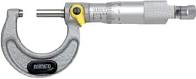 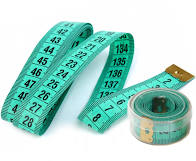 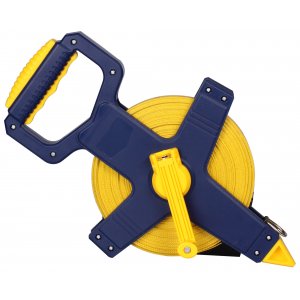 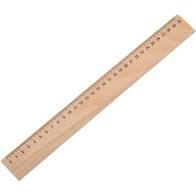 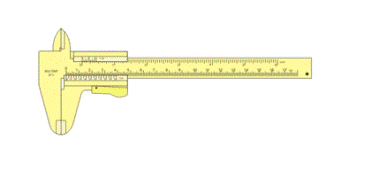 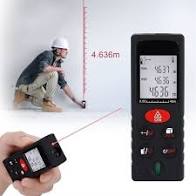 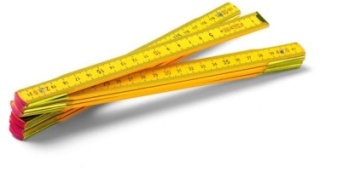 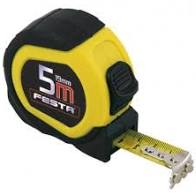 